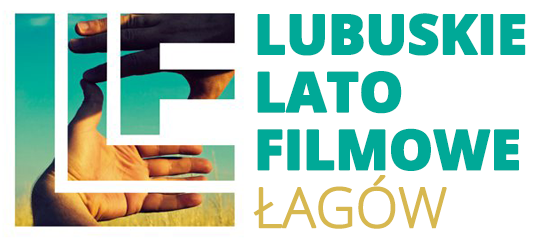 FILMANMELDUNG
47. LUBUSKIE LATO FILMOWE 
ŁAGÓW: 24.06. - 1.07.2018Anmeldefrist bis: 31.05.2018 (nach Ablauf der First bitte Kontakt aufnehmen mit: llf@llf.pl) FILMDATENWenn der Film schon in Polen oder in anderen Ländern gezeigt wurde füllen sie bitte die unten stehende Tabelle aus. Festivals und Preise:Regisseure des Filmes: Autoren:Produzent des Filmes :  Person, die den Film für die Teilnahme an dem Festival anmeldet: Bitte schicken Sie an folgende E-Mail-Adresse llf@llf.pl 2 Filmfotos (Querformat Minimum 17 x 12,8 cm, 300 dpi, 2048 x 1536 Pixel, am besten CMYK) sowie ein Foto des Regisseurs (Vertical Format Minimum 4,5 x 6 cm, 300 dpi, 531 x 708 Pixel).Durch Sendung dieses Dokumentes akzeptiert der Beantragte die Regelungen und die Festivalordnung, welche man auf der Internetseite des Festivals (www.llf.pl) und in dieser Anmeldung findet. Das ausgefüllte Dokument soll per E-Mail an die folgende Adresse llf@llf.pl geschickt werden sowie eine gedruckte Version per Post mitsamt Filmkopie mit englischem Untertitel auf Blu-ray / DVD (Dokumentar- und Kurzfilme in Ausstrahlungsqualität) an die unten stehende Adresse geschickt werden:Klub Kultury Filmowejskr. pocztowa nr 165-903 Zielona Góra 3Die Entscheidung über Vorführung des Filmes und Auswahl der Sektion, in welcher der Film gezeigt wird, liegt im Ermessen des Festivaldirektors. OriginaltitelEnglischer TitelPolnischer Titel (falls es nicht der Originaltitel ist)Sprache der Dialoge:LandDauerProduzentKoproduzenten:Erscheinungsjahr:Filmtyp (Spielfilm, Dokumentarfilm, andere)Verfügbare Kopien (DCI, Blu-ray, DVD, andere) Untertitel(Sprache)Wurde der Film in Polen gezeigt?JahrLandStadtName des FestivalsPreiseName VornameLandE-MailTelefon Biographische Notiz für den Katalog (max. 500 Zeichnen mit Leerzeichnen)Biographische Notiz für den Katalog (max. 500 Zeichnen mit Leerzeichnen)DrehbuchKamera MusikSchnittBesetzungVor- und Nachname FirmennameLandAdresseTelefonHandyE-MailInternetseiteNameVornameE-MailHandyBeschreibung des Filmes in polnischer Sprache (max. 600 Zeichnen mit Leerzeichnen)Beschreibung des Filmes auf Englisch (max. 600 Zeichnen mit Leerzeichnen)